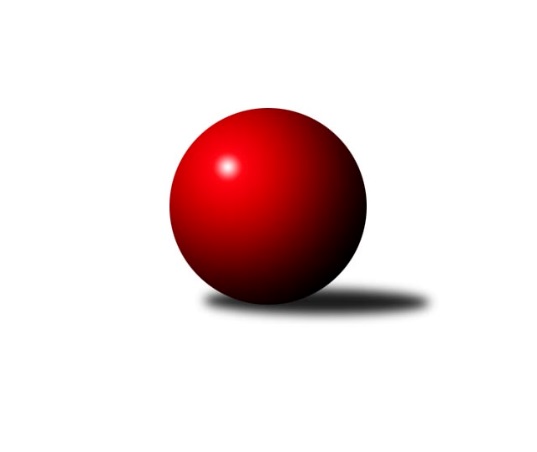 Č.11Ročník 2022/2023	7.5.2024 Krajská soutěž Vysočiny A 2022/2023Statistika 11. kolaTabulka družstev:		družstvo	záp	výh	rem	proh	skore	sety	průměr	body	plné	dorážka	chyby	1.	Sokol Častrov	10	9	0	1	49.5 : 10.5 	(60.0 : 20.0)	1671	18	1151	520	22.3	2.	TJ Spartak Pelhřimov C	10	6	1	3	38.0 : 22.0 	(48.5 : 31.5)	1592	13	1120	473	29.6	3.	TJ Spartak Pelhřimov G	9	5	0	4	31.5 : 22.5 	(44.0 : 28.0)	1620	10	1130	490	33.4	4.	TJ Sokol Cetoraz B	10	5	0	5	27.0 : 33.0 	(33.5 : 46.5)	1565	10	1106	459	33.1	5.	TJ Sl. Kamenice nad Lipou D	10	3	1	6	18.0 : 42.0 	(30.0 : 50.0)	1559	7	1100	459	45.5	6.	TJ Sl. Kamenice nad Lipou C	9	3	0	6	22.0 : 32.0 	(30.0 : 42.0)	1562	6	1115	447	44.7	7.	TJ Sl. Kamenice nad Lipou F	10	2	0	8	18.0 : 42.0 	(26.0 : 54.0)	1495	4	1086	409	43.6Tabulka doma:		družstvo	záp	výh	rem	proh	skore	sety	průměr	body	maximum	minimum	1.	Sokol Častrov	5	5	0	0	27.0 : 3.0 	(35.0 : 5.0)	1626	10	1671	1605	2.	TJ Spartak Pelhřimov C	5	3	0	2	18.0 : 12.0 	(25.5 : 14.5)	1659	6	1781	1547	3.	TJ Sokol Cetoraz B	5	2	0	3	11.0 : 19.0 	(15.5 : 24.5)	1547	4	1598	1497	4.	TJ Sl. Kamenice nad Lipou D	5	1	1	3	7.0 : 23.0 	(15.0 : 25.0)	1579	3	1637	1508	5.	TJ Spartak Pelhřimov G	4	1	0	3	9.5 : 14.5 	(18.0 : 14.0)	1611	2	1640	1547	6.	TJ Sl. Kamenice nad Lipou C	5	1	0	4	12.0 : 18.0 	(17.0 : 23.0)	1585	2	1635	1519	7.	TJ Sl. Kamenice nad Lipou F	5	1	0	4	10.0 : 20.0 	(14.0 : 26.0)	1624	2	1694	1554Tabulka venku:		družstvo	záp	výh	rem	proh	skore	sety	průměr	body	maximum	minimum	1.	Sokol Častrov	5	4	0	1	22.5 : 7.5 	(25.0 : 15.0)	1686	8	1768	1605	2.	TJ Spartak Pelhřimov G	5	4	0	1	22.0 : 8.0 	(26.0 : 14.0)	1620	8	1721	1576	3.	TJ Spartak Pelhřimov C	5	3	1	1	20.0 : 10.0 	(23.0 : 17.0)	1593	7	1676	1495	4.	TJ Sokol Cetoraz B	5	3	0	2	16.0 : 14.0 	(18.0 : 22.0)	1574	6	1668	1495	5.	TJ Sl. Kamenice nad Lipou C	4	2	0	2	10.0 : 14.0 	(13.0 : 19.0)	1565	4	1599	1507	6.	TJ Sl. Kamenice nad Lipou D	5	2	0	3	11.0 : 19.0 	(15.0 : 25.0)	1560	4	1646	1512	7.	TJ Sl. Kamenice nad Lipou F	5	1	0	4	8.0 : 22.0 	(12.0 : 28.0)	1484	2	1630	1297Tabulka podzimní části:		družstvo	záp	výh	rem	proh	skore	sety	průměr	body	doma	venku	1.	Sokol Častrov	8	7	0	1	38.5 : 9.5 	(48.0 : 16.0)	1681	14 	4 	0 	0 	3 	0 	1	2.	TJ Spartak Pelhřimov C	9	5	1	3	34.0 : 20.0 	(43.5 : 28.5)	1591	11 	2 	0 	2 	3 	1 	1	3.	TJ Spartak Pelhřimov G	8	5	0	3	29.5 : 18.5 	(39.0 : 25.0)	1641	10 	1 	0 	3 	4 	0 	0	4.	TJ Sokol Cetoraz B	7	4	0	3	22.0 : 20.0 	(26.5 : 29.5)	1554	8 	1 	0 	2 	3 	0 	1	5.	TJ Sl. Kamenice nad Lipou D	9	3	1	5	16.0 : 38.0 	(27.0 : 45.0)	1553	7 	1 	1 	3 	2 	0 	2	6.	TJ Sl. Kamenice nad Lipou C	8	3	0	5	20.0 : 28.0 	(28.0 : 36.0)	1561	6 	1 	0 	3 	2 	0 	2	7.	TJ Sl. Kamenice nad Lipou F	9	1	0	8	14.0 : 40.0 	(20.0 : 52.0)	1494	2 	1 	0 	4 	0 	0 	4Tabulka jarní části:		družstvo	záp	výh	rem	proh	skore	sety	průměr	body	doma	venku	1.	Sokol Častrov	2	2	0	0	11.0 : 1.0 	(12.0 : 4.0)	1641	4 	1 	0 	0 	1 	0 	0 	2.	TJ Sl. Kamenice nad Lipou F	1	1	0	0	4.0 : 2.0 	(6.0 : 2.0)	1630	2 	0 	0 	0 	1 	0 	0 	3.	TJ Spartak Pelhřimov C	1	1	0	0	4.0 : 2.0 	(5.0 : 3.0)	1678	2 	1 	0 	0 	0 	0 	0 	4.	TJ Sokol Cetoraz B	3	1	0	2	5.0 : 13.0 	(7.0 : 17.0)	1582	2 	1 	0 	1 	0 	0 	1 	5.	TJ Spartak Pelhřimov G	1	0	0	1	2.0 : 4.0 	(5.0 : 3.0)	1576	0 	0 	0 	0 	0 	0 	1 	6.	TJ Sl. Kamenice nad Lipou D	1	0	0	1	2.0 : 4.0 	(3.0 : 5.0)	1604	0 	0 	0 	0 	0 	0 	1 	7.	TJ Sl. Kamenice nad Lipou C	1	0	0	1	2.0 : 4.0 	(2.0 : 6.0)	1598	0 	0 	0 	1 	0 	0 	0 Zisk bodů pro družstvo:		jméno hráče	družstvo	body	zápasy	v %	dílčí body	sety	v %	1.	Miroslav Němec 	Sokol Častrov  	9.5	/	11	(86%)	15	/	22	(68%)	2.	Petr Němec 	Sokol Častrov  	9	/	10	(90%)	17	/	20	(85%)	3.	Jan Hruška 	TJ Spartak Pelhřimov G 	8	/	10	(80%)	14	/	20	(70%)	4.	Lukáš Melichar 	TJ Spartak Pelhřimov G 	7.5	/	11	(68%)	16	/	22	(73%)	5.	Stanislav Kropáček 	TJ Spartak Pelhřimov C 	7	/	8	(88%)	11.5	/	16	(72%)	6.	Josef Melich 	TJ Sokol Cetoraz B 	7	/	9	(78%)	11	/	18	(61%)	7.	Martin Marek 	Sokol Častrov  	7	/	11	(64%)	14	/	22	(64%)	8.	Michal Votruba 	Sokol Častrov  	6	/	7	(86%)	13	/	14	(93%)	9.	Adam Rychtařík 	TJ Sl. Kamenice nad Lipou F 	6	/	7	(86%)	12	/	14	(86%)	10.	Vítězslav Kovář 	-- volný los -- 	6	/	9	(67%)	14	/	18	(78%)	11.	Václav Brávek 	TJ Sokol Cetoraz B 	6	/	10	(60%)	12	/	20	(60%)	12.	Zdeňka Vytisková 	TJ Spartak Pelhřimov C 	6	/	10	(60%)	10.5	/	20	(53%)	13.	Milan Kalivoda 	-- volný los -- 	6	/	11	(55%)	12.5	/	22	(57%)	14.	Jiří Čamra 	TJ Spartak Pelhřimov G 	5	/	6	(83%)	10	/	12	(83%)	15.	Jan Vintr 	TJ Spartak Pelhřimov C 	5	/	7	(71%)	10	/	14	(71%)	16.	Václav Paulík 	TJ Sl. Kamenice nad Lipou C 	5	/	8	(63%)	10	/	16	(63%)	17.	Ondřej Votápek 	TJ Sl. Kamenice nad Lipou D 	5	/	9	(56%)	10	/	18	(56%)	18.	Luboš Novotný 	TJ Sokol Cetoraz B 	5	/	9	(56%)	9.5	/	18	(53%)	19.	Pavel Vodička 	TJ Sl. Kamenice nad Lipou C 	4	/	7	(57%)	8	/	14	(57%)	20.	Jan Švarc 	TJ Sl. Kamenice nad Lipou D 	4	/	10	(40%)	12.5	/	20	(63%)	21.	Tereza Cimplová 	TJ Sl. Kamenice nad Lipou F 	4	/	10	(40%)	6.5	/	20	(33%)	22.	Jaroslav Vácha 	-- volný los -- 	4	/	11	(36%)	9	/	22	(41%)	23.	Jan Pošusta 	TJ Sokol Cetoraz B 	3	/	3	(100%)	6	/	6	(100%)	24.	Václav Rychtařík nejml.	TJ Sl. Kamenice nad Lipou F 	3	/	5	(60%)	5	/	10	(50%)	25.	Jaroslav Šindelář 	TJ Sl. Kamenice nad Lipou C 	3	/	7	(43%)	4	/	14	(29%)	26.	Karel Pecha 	TJ Spartak Pelhřimov C 	3	/	8	(38%)	8	/	16	(50%)	27.	Petra Schoberová 	TJ Sl. Kamenice nad Lipou C 	3	/	9	(33%)	7	/	18	(39%)	28.	Lukáš Čekal 	Sokol Častrov  	2	/	2	(100%)	3	/	4	(75%)	29.	Jaroslav Kolář 	Sokol Častrov  	2	/	2	(100%)	3	/	4	(75%)	30.	Jiří Poduška 	TJ Spartak Pelhřimov G 	2	/	4	(50%)	5	/	8	(63%)	31.	Pavel Šindelář 	TJ Sl. Kamenice nad Lipou C 	2	/	4	(50%)	2	/	8	(25%)	32.	Aleš Schober 	TJ Sl. Kamenice nad Lipou C 	2	/	7	(29%)	5	/	14	(36%)	33.	David Fára 	TJ Sl. Kamenice nad Lipou D 	2	/	10	(20%)	6	/	20	(30%)	34.	Oldřich Kubů 	TJ Spartak Pelhřimov G 	1	/	1	(100%)	2	/	2	(100%)	35.	Lucie Melicharová 	TJ Spartak Pelhřimov G 	1	/	1	(100%)	2	/	2	(100%)	36.	Matouš Šimsa 	TJ Spartak Pelhřimov C 	1	/	2	(50%)	2	/	4	(50%)	37.	Sára Turková 	TJ Spartak Pelhřimov C 	1	/	5	(20%)	2	/	10	(20%)	38.	Michal Zeman 	TJ Sokol Cetoraz B 	1	/	5	(20%)	2	/	10	(20%)	39.	Jiří Rychtařík 	TJ Sl. Kamenice nad Lipou F 	1	/	5	(20%)	1.5	/	10	(15%)	40.	Jiří Buzek 	TJ Sl. Kamenice nad Lipou D 	1	/	6	(17%)	1	/	12	(8%)	41.	Václav Rychtařík st.	TJ Sl. Kamenice nad Lipou F 	1	/	7	(14%)	2	/	14	(14%)	42.	Tomáš Novák 	TJ Sl. Kamenice nad Lipou F 	1	/	9	(11%)	2	/	18	(11%)	43.	Radek David 	TJ Spartak Pelhřimov G 	1	/	10	(10%)	2	/	20	(10%)	44.	Jiří Havlíček 	Sokol Častrov  	0	/	1	(0%)	0	/	2	(0%)	45.	Pavel Rysl 	-- volný los -- 	0	/	2	(0%)	0	/	4	(0%)	46.	Pavel Míka 	TJ Sokol Cetoraz B 	0	/	4	(0%)	1.5	/	8	(19%)	47.	Josef Vančík 	TJ Sl. Kamenice nad Lipou D 	0	/	9	(0%)	4	/	18	(22%)	48.	Jan Vintr 	-- volný los -- 	0	/	11	(0%)	4	/	22	(18%)Průměry na kuželnách:		kuželna	průměr	plné	dorážka	chyby	výkon na hráče	1.	Pelhřimov, 1-4	1615	1131	484	35.6	(403.9)	2.	Kamenice, 1-4	1614	1147	467	42.1	(403.7)	3.	TJ Sokol Cetoraz, 1-2	1562	1102	459	42.1	(390.7)	4.	Sokol Častrov, 1-2	1546	1091	455	33.3	(386.7)Nejlepší výkony na kuželnách:Pelhřimov, 1-4TJ Spartak Pelhřimov C	1781	4. kolo	Jan Vintr 	TJ Spartak Pelhřimov C	468	4. koloTJ Spartak Pelhřimov G	1720	2. kolo	Zdeňka Vytisková 	TJ Spartak Pelhřimov C	467	5. koloSokol Častrov 	1711	6. kolo	Stanislav Kropáček 	TJ Spartak Pelhřimov C	465	4. koloTJ Spartak Pelhřimov C	1693	2. kolo	Jaroslav Vácha 	-- volný los --	461	8. kolo-- volný los --	1686	2. kolo	Jan Vintr 	TJ Spartak Pelhřimov C	460	8. koloTJ Spartak Pelhřimov C	1678	11. kolo	Milan Kalivoda 	-- volný los --	460	5. kolo-- volný los --	1660	8. kolo	Lukáš Melichar 	TJ Spartak Pelhřimov G	458	2. koloTJ Spartak Pelhřimov C	1659	1. kolo	Ondřej Votápek 	TJ Sl. Kamenice nad Lipou D	457	11. koloTJ Spartak Pelhřimov C	1658	5. kolo	Martin Marek 	Sokol Častrov 	453	6. koloTJ Spartak Pelhřimov G	1656	10. kolo	Petr Němec 	Sokol Častrov 	452	2. koloKamenice, 1-4Sokol Častrov 	1768	7. kolo	Adam Rychtařík 	TJ Sl. Kamenice nad Lipou F	478	11. koloSokol Častrov 	1752	9. kolo	Petr Němec 	Sokol Častrov 	475	7. koloTJ Spartak Pelhřimov G	1721	5. kolo	Lukáš Melichar 	TJ Spartak Pelhřimov G	475	5. koloTJ Sl. Kamenice nad Lipou F	1694	7. kolo	Petr Němec 	Sokol Častrov 	474	9. koloTJ Spartak Pelhřimov C	1676	7. kolo	Stanislav Kropáček 	TJ Spartak Pelhřimov C	471	7. koloTJ Sokol Cetoraz B	1668	5. kolo	Adam Rychtařík 	TJ Sl. Kamenice nad Lipou F	462	10. koloTJ Sokol Cetoraz B	1664	1. kolo	Adam Rychtařík 	TJ Sl. Kamenice nad Lipou F	462	3. koloTJ Sl. Kamenice nad Lipou F	1660	3. kolo	Adam Rychtařík 	TJ Sl. Kamenice nad Lipou F	458	7. koloTJ Spartak Pelhřimov G	1650	4. kolo	Ondřej Votápek 	TJ Sl. Kamenice nad Lipou D	455	3. koloTJ Sl. Kamenice nad Lipou D	1646	10. kolo	Michal Votruba 	Sokol Častrov 	454	7. koloTJ Sokol Cetoraz, 1-2TJ Sokol Cetoraz B	1657	7. kolo	Jan Pošusta 	TJ Sokol Cetoraz B	442	7. koloSokol Častrov 	1641	4. kolo	Jaroslav Kolář 	Sokol Častrov 	441	4. koloTJ Sokol Cetoraz B	1598	11. kolo	Josef Melich 	TJ Sokol Cetoraz B	436	7. koloTJ Spartak Pelhřimov G	1576	11. kolo	Josef Melich 	TJ Sokol Cetoraz B	432	2. kolo-- volný los --	1570	7. kolo	Václav Brávek 	TJ Sokol Cetoraz B	431	11. koloTJ Sokol Cetoraz B	1565	4. kolo	Milan Kalivoda 	-- volný los --	426	7. koloTJ Sokol Cetoraz B	1528	9. kolo	Luboš Novotný 	TJ Sokol Cetoraz B	426	9. koloTJ Sl. Kamenice nad Lipou C	1507	2. kolo	Josef Melich 	TJ Sokol Cetoraz B	414	11. koloTJ Sokol Cetoraz B	1497	2. kolo	Miroslav Němec 	Sokol Častrov 	413	4. koloTJ Sl. Kamenice nad Lipou F	1487	9. kolo	Lukáš Melichar 	TJ Spartak Pelhřimov G	412	11. koloSokol Častrov, 1-2Sokol Častrov 	1671	5. kolo	Petr Němec 	Sokol Častrov 	456	3. koloSokol Častrov 	1638	3. kolo	Petr Němec 	Sokol Častrov 	432	8. koloSokol Častrov 	1617	8. kolo	Miroslav Němec 	Sokol Častrov 	430	5. koloSokol Častrov 	1611	1. kolo	Petr Němec 	Sokol Častrov 	425	10. koloSokol Častrov 	1605	10. kolo	Pavel Šindelář 	TJ Sl. Kamenice nad Lipou C	424	5. koloTJ Sl. Kamenice nad Lipou C	1560	5. kolo	Martin Marek 	Sokol Častrov 	423	5. koloTJ Sl. Kamenice nad Lipou D	1512	1. kolo	Lukáš Čekal 	Sokol Častrov 	421	1. koloTJ Spartak Pelhřimov C	1495	10. kolo	Petr Němec 	Sokol Častrov 	419	5. kolo-- volný los --	1460	3. kolo	Miroslav Němec 	Sokol Častrov 	410	8. koloTJ Sl. Kamenice nad Lipou F	1297	8. kolo	Jan Vintr 	TJ Spartak Pelhřimov C	410	10. koloČetnost výsledků:	6.0 : 0.0	4x	5.0 : 1.0	8x	4.0 : 2.0	8x	3.0 : 3.0	2x	2.0 : 4.0	9x	1.5 : 4.5	1x	1.0 : 5.0	7x	0.0 : 6.0	5x